О проведении универсальной розничной ярмарки по торговле продовольственными и непродовольственными товарамина территории Брюховецкого сельского поселения Брюховецкого районаВ соответствии с Федеральным законом от 6 октября 2003 года № 131-ФЗ                                  «Об общих принципах организации местного самоуправления в Российской Федерации», Законом Краснодарского края от 1 марта 2011 года № 2195-КЗ               «Об организации деятельности розничных рынков и ярмарок на территории Краснодарского края» постановляю:1. Рекомендовать обществу с ограниченной ответственностью «Брюховецкая ярмарка» (далее – ООО «Брюховецкая ярмарка») Краснодарский край, Брюховецкий район, станица Брюховецкая, улица Кирова, 170, литер Б, телефон: 8(86156)22155: 1) организовать на территории Брюховецкого сельского поселения Брюховецкого района проведение универсальной розничной ярмарки по торговле продовольственными и непродовольственными товарами 
(далее - ярмарка) по адресу: Краснодарский край, Брюховецкий район, 
станица Брюховецкая, улица Кирова, 170, литер Б, в период с 1 января
2022 года по 31 декабря 2022 года, ежедневно с 6:30 до 
16:00, количество мест - 280;2) разработать и утвердить план мероприятий по организации ярмарки, режим работы ярмарки, порядок организации ярмарки, порядок предоставления торговых мест на ярмарке;3) разместить в средствах массовой информации и 
(при наличии) на официальном сайте ООО «Брюховецкая ярмарка» в 
информационно-телекоммуникационной сети «Интернет» информацию о плане мероприятий по организации ярмарки. 2. Рекомендовать отделу Министерства внутренних дел России по Брюховецкому району (Кучерявский) принять меры по обеспечению общественного порядка и безопасности в местах проведения ярмарки.3. Контроль за выполнением настоящего постановления оставляю за собой.4. Постановление подлежит официальному опубликованию и вступает в силу со дня его подписания.Глава Брюховецкого сельскогопоселения Брюховецкого района	  Е.В. Самохин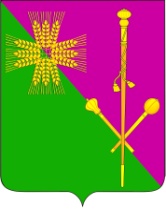 АДМИНИСТРАЦИЯ БРЮХОВЕЦКОГО СЕЛЬСКОГО ПОСЕЛЕНИЯБРЮХОВЕЦКОГО РАЙОНАПОСТАНОВЛЕНИЕАДМИНИСТРАЦИЯ БРЮХОВЕЦКОГО СЕЛЬСКОГО ПОСЕЛЕНИЯБРЮХОВЕЦКОГО РАЙОНАПОСТАНОВЛЕНИЕот 24.11.2021г.  № 343ст-ца  Брюховецкаяст-ца  Брюховецкая